Year 7 Core: Assessment 3 Revision Homework (Non-Calc)     Name ______________Topic 9: Fractions, decimals and percentagesMark1.Simplify the fractions fully.a)    =     …………………			c)    =    …………………                                 b)    =     …………………			d)    =     …………………                                 42.Match the fraction and decimal equivalents. 33.Convert the percentages to fractions. Leave your answer in its simplest form.50% =  =  ………                    20% = ……… = ………                     15% = ……… = ………34.Calculate: of 18 = ………   		b)   of 24 = ………    c)   x 25 = ………    		d)   of 21 = ………    45.Calculate, leaving your answer in its simplest form: ………     			b)   ………     c)  ………			d)   ………     46.Sally has 24 sweets.She gives ¼ of her sweets to Jamie.How many sweets does she have left?………………220Topic 10: 2D shapes and anglesMark1.Fill in the missing directions on the compass.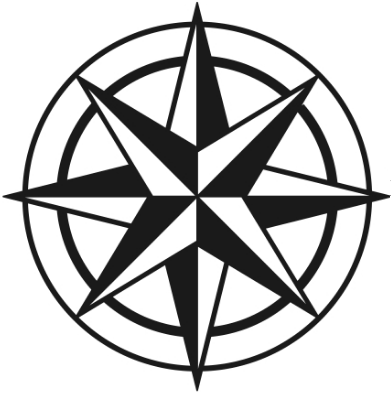 42.Name the types of angles:……………………             		 ………………………                 		………………………33.Connor has drawn a triangle.The triangle has 3 sides of the same length and 3 equal angles.What type of triangle did Connor draw?………………………14.Calculate the size of the missing angles: a = …………                       b = …………                      c = …………    d = …………45.Name these shapes:   …………………………               	 …………………………                 	…………………………315Topic 11: Linear graphsMark1.On the axes, mark the following coordinates: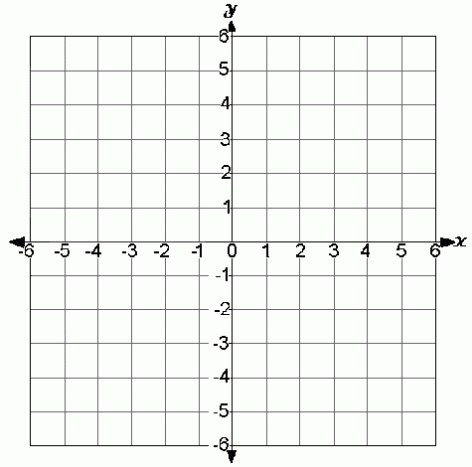 (-2, 3), (3, 2), (-2, -1), (3, -1)Join the co-ordinates together.What shape have you made? ……………………………52.The line x = 4 is shown on the diagram.Is x = 4  a horizontal or vertical line?          ……………………………Plot the line y = -3.Plot the line x  = -5.Plot the line y = 2.43.The graph shows the conversions between 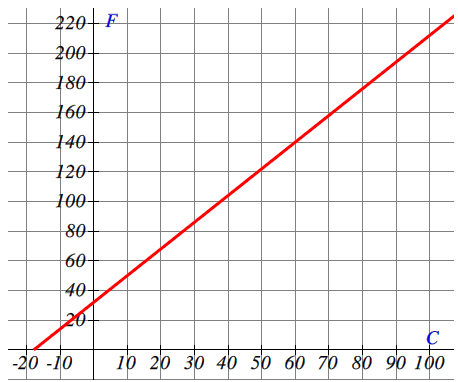 °C and °F.Use the graph to convert:70°C 	= …………………°F120°F 	= …………………°C10°C	= …………………°F34.Sian goes to Preston. The graph represents her journey to Preston and home again.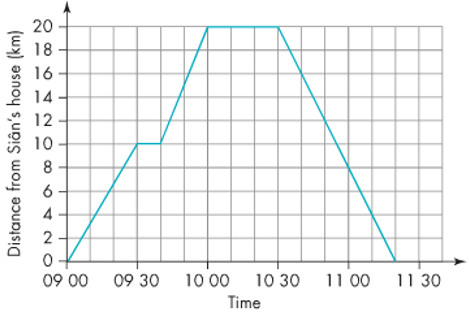 At what time did Sian set off?……………………How far is it from Sian’s houseto Preston?……………………How long did she stay in Preston?……………………315Topic 12: Statistical diagramsMark1.A band played 20 concerts in five continents.Fill in the missing gaps in the frequency table.Draw a fully labelled bar chart of this information.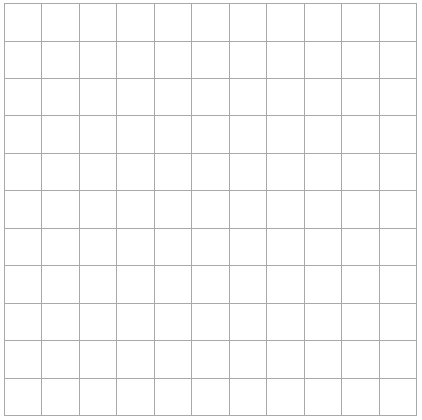 232.A group of friends went on an activity weekend.They chose the following activities:Biking     Karting      Biking        Karting       Archery            Horse ridingBiking     Archery     Karting     Archery      Horse riding     BikingBiking     Archery     BikingComplete the tally and frequency columns in the table.Draw a pictogram to show the results.   Use the key:        = 2 people2310